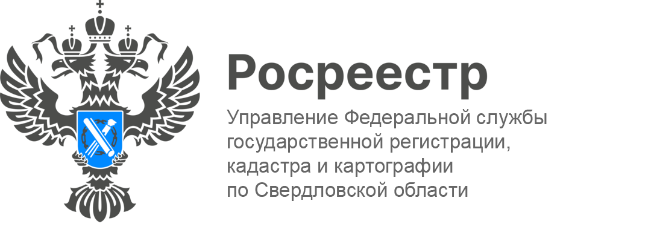 ПРЕСС-РЕЛИЗКак снять обременения после выплаты ипотеки?Управление Росреестра по Свердловской области сообщает, что при погашении ипотечного кредита необходимо также погасить запись об ипотеке (обременении права) в пользу Банка, которая вносится в ЕГРН одновременно с записью о регистрации права.Если права Банка – залогодержателя удостоверялись документарной закладной, то с заявлением о погашении ипотеки может обратиться: Собственник с обязательным приложением закладной, которая должна содержать отметку Банка о полном исполнении обязательства;ИЛИБанк с обязательным приложением закладной. Если закладная не выдавалась или выдана электронная закладная, то за погашением ипотеки должен обратиться Банк. Важно! Если за прекращением ипотеки обратится представитель, то ему потребуются доверенность и другие документы, которые подтверждают полномочия и личность представителя.Контакты для СМИ: Пресс-служба Управления Росреестра по Свердловской области +7 343 375 40 81  press66_rosreestr@mail.ruwww.rosreestr.gov.ru620062, г. Екатеринбург, ул. Генеральская, 6 а.